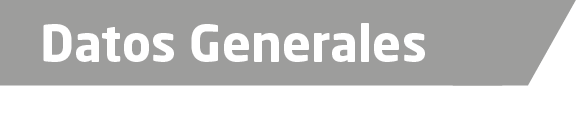 Nombre Graciela Rodríguez Guzmán.Grado de Escolaridad Licenciadaen DerechoCédula Profesional (Licenciatura) 1612835Teléfono de Oficina 784842-18-39.Correo Electrónico gracielarg1947@gmail.comDatos GeneralesFormación Académica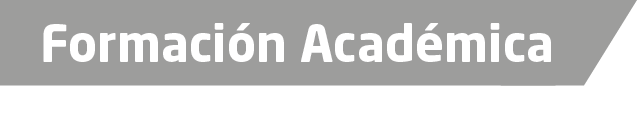 1979-1983Universidad Veracruzana, Estudios de Licenciatura en Derecho. Xalapa, Ver.1994.Curso de Actualización para Agentes del Ministerio Público, en Veracruz, Ver.1998Curso de Actualización para Agentes del Ministerio Público (Diplomado), Tuxpan, Ver. 2008Curso de Juicios Orales, Jalapa, Veracruz.Trayectoria Profesional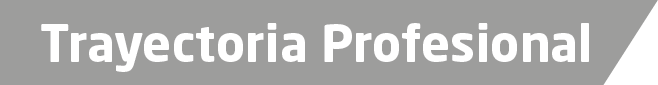 1973-1978.Escribiente en la Agencia del Ministerio Público Investigador en Misantla, Ver.1981-1982.Perito Comisionado en la Procuraduría General de Justicia del Estado, Xalapa, Ver.1981-1984.Oficial Administrativo “D”, de la Procuraduría General de Justicia del Estado, en Xalapa, Ver.1984-1985Agente C, de la Dirección General de Averiguaciones Previas de la Procuraduría General de Justicia por 42 días, Xalapa, Ver.1985-1987.Agente C. del Ministerio Público de Jalacingo, Veracruz.1987-1989.Agente C. Segundo Investigador del Ministerio Público en Papantla, Veracruz.1990-1991.Agente C. del Ministerio Público adscrito a los Juzgados de Primera Instancia en Papantla, Veracruz.1993.Agente A, comisionada como Auxiliar Visitador en la Subprocuraduría, Xalapa, Ver.1993-1994Agente del Ministerio Público Dictaminador adscrito a la Subprocuraduría, Xalapa, Ver.1995-1996Agente del Ministerio Público Dictaminador comisionado en las Agencias del Ministerio Público Conciliadoras Primera, Segunda, Tercera y Cuarta en Xalapa, Ver.1997-2000.Agente del Ministerio Público adscrita a los Juzgados de Primera Instancia en Túxpan, Ver.2001-2006Agente del Ministerio Público Adscrita al Juzgado Mixto Menor, en Túxpan, Ver.2006-2011.Agente del Ministerio Público Adscrita al Juzgado Mixto Menor en Papantla, Veracruz.2012-2013,Agente del Ministerio Público adscrita a los Juzgado Primero y Segundo de Primera Instancia y Mixto Menor de Misantla, Veracruz.2013-2015.Agente del Ministerio Público adscrita al Juzgado Primero de Primera Instancia en Papantla, Veracruz. 2015-2016Agente del Ministerio Público Adscrita al Juzgado Mixto Menor y comisionada a los Juzgados Primero y Segundo de Primera Instancia en Papantla, Veracruz.2016 a la fecha.Fiscal adscrito al Juzgado Segundo de Primera Instancia en el VIII Distrito Judicial en Papantla, Ver. de Conocimiento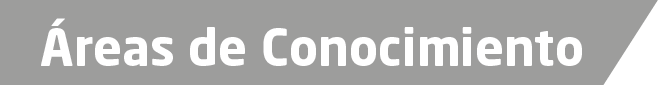 Derecho CivilDerecho Penal